ДЕПАРТАМЕНТ ОБРАЗОВАНИЯ ГОРОДА МОСКВЫЗАПАДНОЕ ОКРУЖНОЕ УПРАВЛЕНИЕГОСУДАРСТВЕННОЕ БЮДЖЕТНОЕ ОБРАЗОВАТЕЛЬНОЕ УЧРЕЖДЕНИЕ ГОРОДАМОСКВЫ ГОУ №1376119634, Москва, ул. Лукинская, д.16, корпус 2       тел. факс 8-499-749-52Открытое занятие по речевому развитию во второй младшей группе №11б «Музей «Игрушки» Агнии Барто»Подготовила и провела воспитательвторой младшей группы №11бФалева Светлана Евгеньевна2014 год«АГНИЯ БАРТО – ЛЮБИМЫЙ ДЕТСКИЙ ПИСАТЕЛЬ»Оформление: портрет Агнии Львовны Барто, работы родителей по проекту «Агния Барто. Стихи детям», выставка книг, игрушки (кукла Таня, мишка, бычок, лошадка, зайка, слон, кораблик, самолет, флажок, машина, котенок)  ОО «Речевое развитие». Развитие речи. Вторая младшая группаТема: «Музей «Игрушек» Агнии Барто»Цели: Способствовать знакомству с литературным наследием детской писательницы Агнии Барто, раскрывающим прекрасные стороны детства, влияющее на развитие и становление характера ребенка-дошкольника. Дать возможность воспитанникам публично выступить с чтением наизусть стихотворений Агнии Барто. Способствовать повышению интереса к выразительному чтению художественных произведений. Воспитание взаимоуважения, умения слушать друг друга.Задачи:Формировать положительное отношение к героям произведений в творчестве А. Барто.
Воспитывать бережное отношение к игрушкам.
Формировать слуховое и зрительное восприятие художественного текста, желание проговаривать слова и фразы, соотносить слова с действиями.Средства:Оформленное помещение «Мини-музей игрушек», игрушки по стихам А.Барто, подарочные книги со стихами А.Барто, поделки к стихотворениям А.Барто.Ход занятия:Воспитатель приглашает детей и гостей пройти в помещение, где оформлен мини-музей игрушекВоспитатель:Мальчики и девочки, а также наши гости
Музей игрушек увидеть, не хотите ли?
Тогда смелее проходите, как интересно здесь, смотрите.
Вот зайчонок, вот бычок, а вот слон сел в уголок.
Я знаю, что все малыши игрушки любят от души.(Воспитатель просит гостей рассказать о правилах поведения в музее.)Воспитатель:А наш музей необычный, и игрушки в нем необычные, они любят, когда с ними играют и рассказывают о них стихи. А я слышала, что вы знаете много стихов об игрушках.Воспитатель:Кто из вас, детвора, прокатит на грузовике кота, и прочитает стихотворение «Грузовик»Воспитатель:Кот в машине не сидел, потому что спать хотел. А кто не спал, когда спали все игрушки?- Правильно, это слон.Все игрушки уснули, только слон не спит. Кто расскажет, почему слон не хочет спать.
(Дети рассказывают стихотворение «Слон»).Воспитатель:Выспался бычок и пошел гулять, давайте и мы с ним погуляем, а (Даша) расскажет стихотворение о бычке.
(Ребенок читает стихотворение «Бычок», а все дети выполняют движения по содержанию стихотворения. В конце стихотворения дети подходят к креслу, в котором сидит игрушка зайчик).Воспитатель:Посмотрите-ка, зайка очень грустный сидит. Вы не знаете, почему он грустит?
(Ребенок рассказывает стихотворение «Зайка»).Воспитатель:А я знаю, как зайку развеселить. Давайте с ним поиграем.
(Проводится подвижная игра «Зайка серенький сидит»).Зайка серенький сидит          И ушами шевелит                (показать пальчиками ушки)Вот - так, вот – такИ ушами шевелитЗайке холодно сидетьНадо лапочки погреть           (хлопаем в ладоши)Вот - так. Вот – такНадо лапочки погретьЗайке холодно стоятьНадо зайке поскакать             (прыгаем)Прыг – скок, прыг – скокНадо зайке поскакатьЗайку кто-то испугалЗайка прыг, и ускакал             (дети разбегаются)Воспитатель:Ребята, посмотрите какая красивая лошадка! Сейчас (Настя)прочитает стихотворение «Я люблю свою лошадку»Воспитатель:А сейчас ребята, мы на лошадке поскачем к кукле Тане в гости. Ой, посмотрите Таня горько плачет. Кто расскажет, что же случилось с ней?
(Дети рассказывают стихотворение «Наша Таня громко плачет».)Воспитатель:Ребята, в нашем мини музее еще много игрушек. Кто еще хочет рассказать стихи про них?
(Дети читают стихи).Воспитатель:Какие вы молодцы! Порадовали наших игрушек. Воспитатель:Ребята, мы сегодня много стихов читали про игрушки, а вы знаете, кто написал эти стихи? (ответы детей)- Правильно, ребята, все эти стихи написала Агния Львовна Барто.Воспитатель:За ваши старания, за ваши знания и хорошее поведение в нашем музее мы дарим вам на память эти замечательные книги с красочными картинками и стихами Агнии Барто.Мы с игрушками играли,
И стихи про них читали.
А сейчас детвора
Поиграть пришла пора.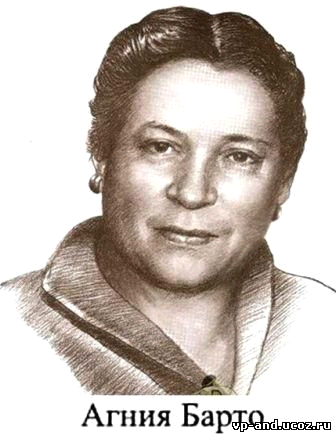 